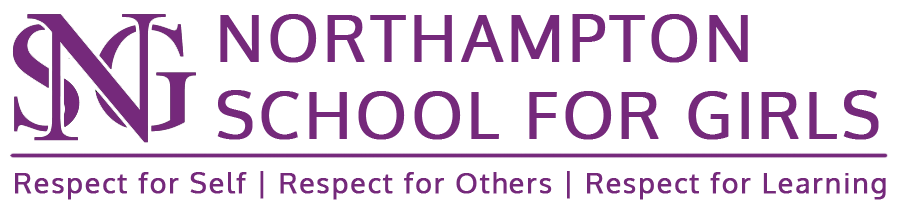 POST RESULTS SERVICES – SUMMER 2024 Congratulations on completing your examinations!If you think that you have received an unfair grade in your Exam Results or that it may have been marked incorrectly, you should talk through your results with your subject teacher or Director of Learning. They can then discuss the options available to you.  If you then need to request a Review of Marking (RoM) or Access to Scripts (ATS), you must inform the Exams Office as soon as possible and you will need to complete and return a candidate consent form before the deadline. Please be aware that any Review of Marking could lead to your grade remaining the same, being increased or being lowered. If school agrees that requesting a post result service is the correct route to take, they will cover the costs. However, the services are available at the following costs should you decide independently to seek them.In order to ensure we are able to process any student appeal paperwork quickly we would ask you to sign the following. Giving your permission for the school to access (appeals) post result services. Candidate consent form for post-result servicesPlease  ONLY complete name /Email/ candidate number and Student signature Student Signature ………………………………………………………. Date………………………….I would like to request the following post result service. I understand that following a Review of Marking, my results may remain the same, be increased or be lowered.  Should you request to use the appeal process the following will be completed By the school.(In the first instance, we will always request ATS as this is a free of charge service; following on, if deemed appropriate, a RoM will then be requested.) Table for GCE & BTEC L3 QualificationsTable for GCE & BTEC L3 QualificationsDeadline to Exam OfficeAQAPEARSONOCRWJECRoM Service 1Clerical check19th September£8.25£11.90£10.00£11.00RoM Priority Service 2Review of marking                               (only available where Higher Education place is at stake)22nd August£52.85£58.70£70.75£46.00RoM Service 2Review of marking                    19th September£44.40£49.20£57.50£55.00ATS Post-RoM copyCopy of Reviewed/checked scriptmust be requested at time of enquiryFREE£13.10£14.75£11.00ATS (Priority)Access to scripts priority - copy (to support enquiries about results)25th AugustFREEFREEFREEFREEATSAccess to scripts - copy                      (to support Teaching & Learning)19th SeptemberFREEFREEFREEFREETable for GCSE & BTEC L2 QualificationsTable for GCSE & BTEC L2 QualificationsDeadline to Exam OfficeAQAPEARSONOCRWJECRoM Service 1Clerical check19th September£8.25£11.90£10.00£11.00RoM Service 2Review of marking                                               (per Component or Module)            19th September£38.35£42.40£57.50£40.00ATS Post-RoM copyCopy of reviewed/checked scriptmust be requested at time of enquiryFREE£13.10£14.75£11.00ATSAccess to scripts - copy (to support enquiries about results)1ST SeptemberFREEFREEFREEFREEATSAccess to scripts - copy                       (to support Teaching & Learning)19th SeptemberFREEFREEFREEFREEStudent NameCandidate numberEmail Address:Exam BoardExam CodeSubjectService required (delete as appropriate)ATS = Access to Script  RoM = Review of MarkingATS / RoMATS / RoMATS / RoMATS / RoMATS / RoMATS / RoMATS / RoMExam Office use onlyDate received:Authorised by:Date submitted:Ref: 